EXTRASdin procesul-verbal nr. 2 al şedinţei Biroului Secţiei Ştiinţe Exacte și Inginereşti din 03 martie 2020	m. ChişinăuAu fost prezenţi: Cojocaru Svetlana, m. c. – conducător secție, vicepreședinte AȘM; Ursachi Veaceslav, dr. hab. – adjunct conducător secție; Dodon Adelina, dr. – secretar științific secție; 6 membri aleși ai Biroului.Agenda şedinţeiAprobarea avizelor consultative asupra a rapoartelor științifice privind implementarea proiectelor de cercetare finalizate în anul 2019.S-a discutat: Raportul pe proiectul de cercetare instituțional 15.817.02.37A Modele matematice si calcul performant in soluţionarea problemelor cu caracter aplicativ, director proiect dr. hab. HÎNCU Boris, Universitatea de Stat din Moldova.S-a decis prin vot unanim:Luând în considere dezbaterile din cadrul audierii publice și avizul expertului, se aprobă următorul aviz consultativ asupra proiectului:Proiectului i se atribuie calificativul general „Raport acceptat”, cu următoarele calificative pe criterii:Noutate si valoarea rezultatelor științifice – “înaltă”.A fost elaborat un model matematic discret nou, bazat pe noţiunea de relaţie multi-ară, ca submulţime a produsului cartezian a unei mulţimi de elemente arbitrare. A fost elaboratun algoritm eficient pentru soluţionarea problemei medianei pe complexul de cuburi abstracte. Au fost soluţionate unele jocuri combinatoriale pe complexe de relaţii multi-are și problema de divizare/acoperire a unei structuri discrete cu mulțimi d-convexe (cazul grafurilor neorientate). Rezultatele obținute la studierea diferitor tipuri de jocuri au fost folosite la soluționarea problemei schimbului valutar.Rezultatele a fost publicate într-o monografie editată în țară, o lucrare metodică, 1 articol în reviste cu factor de impact, 2 articole în reviste naționale de categoria A și 22 teze la conferințe.Aplicarea practică a rezultatelor – pozitivă. Rezultatele pot fi utilizate în domeniile economiei naționale pentru optimizarea proceselor cu necesitatea ulterioară de a lua decizii în situații de risc, de incertitudine și impact informațional. Aceste rezultate pot fi de asemenea utilizate în procesul  educațional.Participarea tinerilor – suficientă. Din 12 cercetători științifici, 3 sunt tineri.Participarea în proiecte internaționale – pozitivă. Colaboratorii proiectului au participat in proiect internațional: PROJECT GRANT CPEA-LT-2016/10003A fost prezentat in cadrul Programului de Stat 2020-2023 proiectul “Elaborarea modelelor și metodelor matematice, cu implementarea algoritmilor bazați pe calcul paralel, la soluționarea problemelor practice”.Managementul implementării proiectului – pozitiv, rezultatele scontate au fost atinse, devieri de la sarcinile propuse nu s-au înregistrat. Infrastructura și echipamentul de cercetare utilizat – A fost utilizată tehnică de calcul modernă.Conducător al Secției Științe Exacte și Inginerești m. c. 										 Svetlana CojocaruSecretar Științific al Secției Dr. 										   Adelina DodonACADEMIA DE ŞTIINŢEA MOLDOVEISECŢIA ŞTIINŢE EXACTE ȘI INGINEREȘTIbd. Ştefan cel Mare , 1MD-2028 Chişinău, Republica MoldovaTel. (373-22) 21-24-68Fax. (373-22) 21-24-68E-mail: ssit@asm.md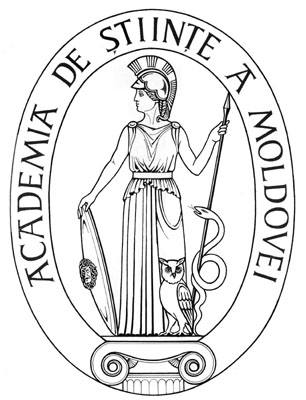 ACADEMY OF SCIENCESOF MOLDOVADIVISION OF EXACT AND ENGINEERING SCIENCESStefan cel Mare Ave., 1MD-2001 Chisinau, Republic of MoldovaTel. (373-22) 21-24-68Fax. (373-22) 21-24-68E-mail:  ssit@asm.md